ПРОТОКОЛ № 740ЩОДО ПРИЙНЯТТЯ РІШЕННЯ УПОВНОВАЖЕНОЮ ОСОБОЮВраховуючи статті 4 та 11 Закону України «Про публічні закупівлі» (далі – Закону), Положення про уповноважену особу, що затверджене наказом ДП «ЛРЦ ім. В.Т.Гуца» від   № 96-1, з метою організації закупівлі за предметом, код, національного класифікатора України ДК 021:2015 «Єдиний закупівельний словник» –  код ДК 021:2015– 09130000-9, Нафта і дистиляти, кількість Газ скраплений – 1000 л, очікувана вартість предмета закупівлі 24500,00 грн. двадцять чотири тисячі п’ятсот гривень 00 копійок) з ПДВ, та керуючись ч. 2 ст. 4 Закону,  ВИРІШИЛА:Оголошення на закупівлю за процедурою «відкриті торги з особливостями» за код ДК 021:2015-09130000-9, Нафта і дистиляти, кількість: Газ скраплений –   1000 л, очікувана вартість предмета закупівлі 24500,00 грн. двадцять чотири тисячі п’ятсот гривень 00 копійок) з ПДВ, здійснити шляхом проведення процедури «відкриті торги з особливостями» відповідно до вимог Закону та Постанови КМУ № 1178 від 12.10.2022.2. Забезпечити проведення процедури «відкриті торги з особливостями»  в межах законодавства.3. Затвердити вимоги до предмета закупівлі та проект договору .4. Подати на оприлюднення через авторизований електронний майданчик  проект договору та вимоги до предмета закупівлі шляхом завантаження окремих файлів до оголошення про проведення процедури «відкриті торги з особливостями» на веб-порталі Уповноваженого органу в порядку, передбаченому у ст. 10 Закону.               Уповноважена особа		Герасимова Ж.А.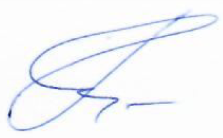 « 22 серпня » 2023 р.«с. Капітанівка»